ESCOLA DE ENGENHARIA DE LORENA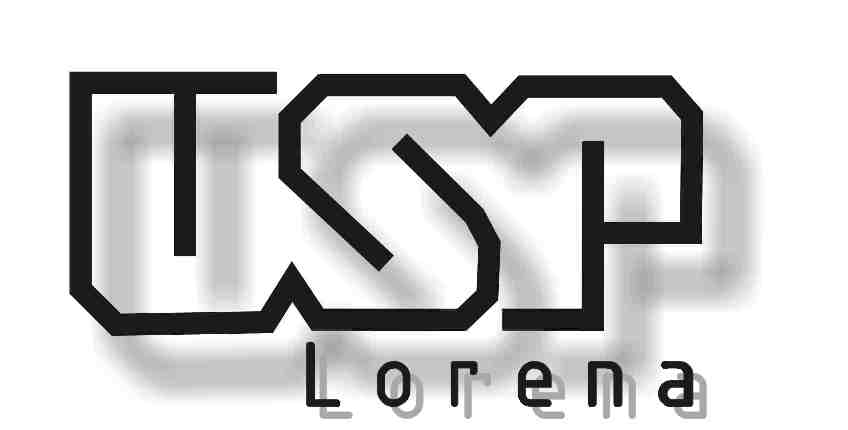 Departamento de Engenharia de MateriaisDISCIPLINA: LOM3084 – Inspeção e Ensaios Não Destrutivos1 semestre 2019Professor Dr. Cassius O. Figueiredo Terra Ruchert, Professor Associado Aulas Teóricas:	Quarta-Feira – 19:00 as 20:45 hsCronograma de SemináriosObs1.Como o semestre encerra dia 29 de Junho teremos que finalizar o seminário antes portanto as duas ultimas apresentações ocorrerão no mesmo dia.Obs2. Caso o aluno por ventura por algum motivo não acertado anteriormente não vier a apresentação do seu seminário o mesmo será atribuído nota zero e o professor irá ministrar a temática.Obs3. Tendo em vista que muitos alunos fazem estágio e alguns em cidades distantes não cobrarei presença nos seminários.LITERATURA[1] APOSTILAS-ABENDE-RICARDO ANDREUCCI;[2] MATERIAL DA GE INPECTION TECHNOLOGIES.[3] NOTAS DE AULA (DISPONIBILIZADAS NO SITE DO STOA).[4] ASM HANDBOOK, V.17, NONDESTRUCTIVE EVALUATION AND QUALITY CONTROL. AMERICAN SOCIETY FOR MATERIALS, 1989.[5] CARTZ L., NONDESTRUCTIVE TESTING. AMERICAN SOCIETY FOR MATERIALS, 1995.[6] SUMMERSCALES J., NONDESTRUCTIVE TESTING OF FIBRE REINFORCED PLASTICS COMPOSITES: V. 1 & 2, 3 ED., NEW YORK, SPRINGER, 1990.Informações Sobre o Seminário:Seminário individual;O seminário será composto de no mínimo três partes: Primeira uma introdução de revisão técnica/acadêmica do conteúdo contendo conhecimentos gerais, princípios físicos do ensaio, técnicas do ensaio, equipamentos e acessórios, aspectos de segurança caso pertinente; segundo problemas e soluções referente a técnica estudada e terceiro exemplos (no mínimo 4) reais do uso da técnica sendo pertinente, caso possível, o uso de vídeos curtos;Tempo máximo do seminário de 60 minutos e mínimo de 45 minutos, sendo que o tempo restante o docente irá elaborar perguntas e conjuntamente com a turma haverá uma discussão sobre a temática.A apresentação deverá ser realizada em ppt e o arquivo entregue ao docente no final da apresentação para que o mesmo avalie posteriormente.O seminário deve conter no mínimo 45 slides.A qualidade das imagens e dos vídeos será um item a ser avaliado;A expressão oral e o conhecimento sobre a temática demostrado serão itens a serem avaliados.NomeData ApresentaçãoTema (Ensaio)NotaObsEduarda Zangrandi Silva08/05/19Defeitos, Falhas, Técnicas END8,8OK15/05/19Liquido Penetrante8,7OK22/05/19Partícula Magnética6,5Não entregouLuiza Rezende Kanegae29/05/19Ultra Som 6,8Não entregouMaria Laura dos Santos Leite05/06/19Radiações 7,0Não entregouMichel Sarto Mendes Francisco12/06/19Análise de Vibrações8,0OKRaisa Rodrigues19/06/19Termografia Infravermelha7,8Não entregouRenan Leite Consiglio Machado26/06/19Radiografia RX - Industrial7,5Não entregouVitor Blessa Inhan26/06/19Vídeos práticos de todas as técnicas acima descritas (não pode repetir os vídeos usados pelos integrantes dos outros grupos). Explicar durante a apresentação dos vídeos.5,0Ok